Peruna-kurttukaalikeitto Tukeva peruna-kurttukaalikeitto maistuu varsinkin pakkaspäivinä. Sen jälkeen sopii tarjottavaksi jokin vaaleasta lihasta valmistettu kevyt pääruoka. 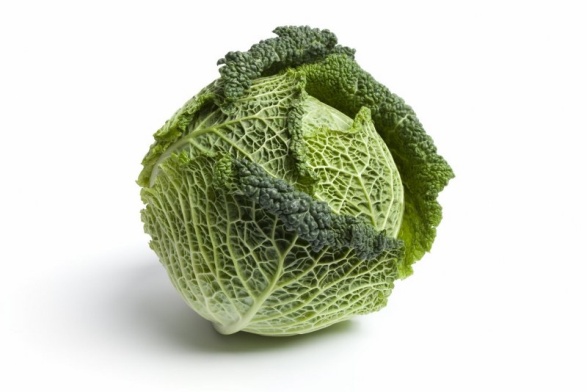 Figure 1kurttukaaliValmistelut: 20 minuuttiaKypsyminen: 45 minuuttia 4 annostaValmistelut: 20 minuuttiaKypsyminen: 45 minuuttia 4 annosta4 tl Öljyä3 rkl Vettä1 Sipuli silputtuna 1 Valkosipulin kynsi puserrettuna 3 ( noin 300 g)Perunaa kuorittuna ja paloiteltuna8 dl Vettä 250 g Kurttukaalia ohuina suikaleina2 ripausta Vastajauhettua mustapippuria(hieman suolaa) Kuumenna paksupohjaisessa kattilassa öljy ja 3 rkl vettä. Kuullota sipulisilppua, kunnes se on pehmeää ja läpikuultavaa (noin 5 minuuttia).Lisää puristettu valkosipuli, perunapalat ja 8 dl vettä. Pane kansi päälle ja kuumenna kiehumapisteeseen. Keitä kohtalaisella lämmöllä ilman kantta 20 minuuttia.Soseuta perunat sauvasekoittimella kattilassa. Lisää suikaloitu kurttukaali ja mustapippuri,  pane kansi päälle ja anna kiehua hiljalleen noin 15 minuuttia. Mausta kevyesti suolalla, jos on tarpeen. Annostele kuppeihin tai syviin lautasiin, kun kaali tuntuu kypsältä. Kuumenna paksupohjaisessa kattilassa öljy ja 3 rkl vettä. Kuullota sipulisilppua, kunnes se on pehmeää ja läpikuultavaa (noin 5 minuuttia).Lisää puristettu valkosipuli, perunapalat ja 8 dl vettä. Pane kansi päälle ja kuumenna kiehumapisteeseen. Keitä kohtalaisella lämmöllä ilman kantta 20 minuuttia.Soseuta perunat sauvasekoittimella kattilassa. Lisää suikaloitu kurttukaali ja mustapippuri,  pane kansi päälle ja anna kiehua hiljalleen noin 15 minuuttia. Mausta kevyesti suolalla, jos on tarpeen. Annostele kuppeihin tai syviin lautasiin, kun kaali tuntuu kypsältä. Yhdessä annoksessa:Yhdessä annoksessa:Kaloreita 125Rasvaa yhteensä5 gTyydyttyneitä rasvahappoja1 g Kolesterolia0 mg Proteiineja3 g Hiilihydraatteja17 gNatriumia22 mg Kuituja3 gSokeria lisätty 0  